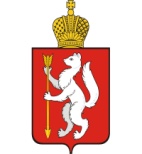 Правительство Свердловской областиАДМИНИСТРАЦИЯ ВОСТОЧНОГО УПРАВЛЕНЧЕСКОГО ОКРУГАСВЕРДЛОВСКОЙ ОБЛАСТИТерриториальная комиссия Режевского района 
по делам несовершеннолетних и защите их правПОСТАНОВЛЕНИЕ       30 мая 2023 года                                                                       № 22г. Реж        В соответствии с Положением о проведении Всероссийской акции «Безопасность детства», утвержденным Уполномоченным при Президенте Российской Федерации по правам ребенка 29.05.2019 г., постановления Администрации Режевского городского округа от 05.05.2023  № 763 «О проведении областной межведомственной комплексной профилактической операции «Подросток» на территории Режевского  городского округа в 2023 году», методических рекомендаций по проведению областной межведомственной комплексной профилактической операции «Подросток» на территории Свердловской области в 2023 году, в целях реализации мероприятий, направленных на профилактику чрезвычайных происшествий с несовершеннолетними в период летних каникул, в местах массового отдыха, скопления, досуга и развлечения детей и семей с детьми, выявления и устранения причин и условий, способствующих гибели и травматизму,КОМИССИЯ ПОСТАНОВИЛА:1. Информацию по рассмотренному вопросу принять к сведению. 2. Провести на территории Режевского городского округа акцию «Безопасность детства» с 1 июня по 31 августа 2023 года.3. Утвердить состав межведомственной рабочей группы по организации и проведению летнего этапа Всероссийской акции «Безопасность детства» на территории Режевского городского округа (приложение № 1);            4. Утвердить план мероприятий Акции «Безопасность детства» (приложение № 2).5. Рекомендовать Отделу ОМВД России по Режевскому району (К.В. Шуплецов):5.1. осуществлять патрулирование мест концентрации несовершеннолетних (территории, здания, сооружения, остановочные комплексы и др.) с целью выявления и пресечения фактов совершения правонарушений, вовлечения детей и подростков в совершение преступлений, выявления и пресечения фактов нарушения Закона Свердловской области от 16 июля 2009 года №73-ОЗ «Об установлении на территории Свердловской области мер по недопущению нахождения детей в местах, нахождение в которых может причинить вред здоровью детей, их физическому, интеллектуальному, психическому, духовному и нравственному развитию, и по недопущению нахождения детей в ночное время в общественных местах без сопровождения родителей (лиц их заменяющих) или лиц, осуществляющих мероприятия с участием детей»;5.2. проводить выявление и посещение неохраняемых объектов, представляющих опасность для несовершеннолетних (заброшенные и недостроенные здания и сооружения, гаражные боксы, находящиеся в аварийном состоянии и др.), принимать меры по удалению детей с названных объектов и устранять условия, способствующие их проникновению в указанные места;5.3. проводить рейдовые мероприятия в местах  массового пребывания несовершеннолетних и семей с детьми, выявлять и устранять обстоятельства, угрожающие жизни и здоровью.6. Рекомендовать Управлению образования Администрации Режевского городского округа (И.В. Клюева), МКУ «Управление культуры и молодежной политики»  Администрации РГО (Т.В. Лапочкина), Управление физической культуры и спорта Администрации Режевского городского округа (А.А. Кузьмина), ГАУ «СРЦН Режевского района» (А.С. Комина), ГБОУ «Центр «Дар» (Н.И. Шляпникова), ГАПОУ СО «Режевской политехникум» (С.А. Дрягилева),:6.1. привлечь детей к участию в лагерях дневного пребывания;6.2. провести мероприятия по вовлечению детей в организованные выезды, экскурсии, тематические культурные и исторические квесты;6.3. провести тематические культурно-досуговые мероприятия, в т.ч. для детей из семей, состоящих на различных видах учетах;6.4. провести соревнования по дворовому спорту, уличных игр;6.5. провести 10 числа каждого месяца «Единого дня безопасности» по предупреждению гибели детей от внешних причин. 6.6.при проведении массовых мероприятий в летний период с участием несовершеннолетних, максимально принимать меры по предотвращению  гибели и травматизма.7. Рекомендовать Отделу ОМВД России по Режевскому району (К.В. Шуплецов), ОНД и ПР Режевского ГО, Артемовского ГО УНД и ПР ГУ МЧС России по Свердловской области  (А.И. Костицын), Управлению образования Администрации Режевского городского округа    (И.В. Клюева), МКУ «Управление культуры и молодежной политики Режевского городского округа» (Т.В. Лапочкина), УФКС  Администрации Режевского городского округа (А.А. Кузьмина), ГАУ «СРЦН Режевского района» (А.С. Комина), ГБОУ «Центр «Дар» (Н.И. Шляпникова), ГАПОУ СО «Режевской политехникум» (С.А. Дрягилева), руководителям  всех учреждений и ведомств, входящих в систему профилактики безнадзорности и правонарушений несовершеннолетних, расположенных на территории Режевского городского округа:7.1. включить в перечень проверяемых объектов: детские площадки, спортивные площадки, лагеря дневного пребывания и прилегающие к ним территории, торгово-развлекательные центры, парки, скверы, места для отдыха и купания, места, запрещенные для купания, образовательные организации и прилегающие к ним территории, недостроенные и заброшенные здания и сооружения, чердачные, подвальные помещения и иные.    7.2. при выявлении объектов, представляющих угрозу жизни и здоровью несовершеннолетних, в кратчайшие сроки направлять в адрес руководителей учреждений и ведомств по компетенции, иные уполномоченные органы информацию о необходимости принятия мер по недопущению проникновения на них детей и подростков, устранению обстоятельств, способствующих гибели и травматизму;7.3. информировать население, посредством размещения информации на официальных сайтах учреждений и ведомств, о сроках проведения Акции, о способах экстренного информирования по выявленным гражданами, фактам угрозы жизни и здоровью несовершеннолетних (контактные телефоны Отдела ОМВД России по Режевскому району, ОНД и ПР Режевского ГО, Артемовского ГО УНД и ПР ГУ МЧС России по Свердловской области), а также о правилах безопасного поведения на водных объектах и вблизи водоемов, в лесных массивах;7.4. принять дополнительные меры профилактического характера:- по предупреждению детского дорожного травматизма;- профилактику преступлений и правонарушений несовершеннолетних;- профилактику наркомании и алкоголизма;- действия при чрезвычайных ситуациях, формирования навыков личной безопасности детей.7.5. информацию о проделанной работе предоставлять в территориальную комиссию  ежемесячно срок до 20.08.2023  года (пояснительная записка, приложение ЛЕТО-2023).7.6. Дополнительно в итоговом отчете в текстовом формате необходимо отразить следующую информацию:- реализованные мероприятия по обеспечению занятости несовершеннолетних в летний период (в том числе при участии представителей организаций культуры и спорта с примерами);- мероприятия, проведенные представителями поисковых отрядов (с примерами);- мероприятия, направленные на профилактику выпадения детей из окон (с примерами), профилактику гибели на воде, а также иные мероприятия, связанные с предупреждением травмирования  детей по месту проживания.8.  Контроль   исполнения настоящего постановления оставляю за собой.        Председатель комиссии                                           Е.Л. Смирнов                                                                               Приложение № 1                                                                                            УТВЕРЖДЕНПостановлением                                                                                                                                                                        территориальной комиссииот «30»  мая  2023 года № 22Состав межведомственной рабочей группыпо организации и проведению Всероссийской акции «Безопасность детства» Смирнов Евгений Леонидович	- председатель территориальной комиссии Сметанина Елена Юрьевна	- заместитель главы Администрации Режевского городского округа по социальным вопросам, заместитель председателя территориальной комиссии   Паньшина Елена Владимировна 	- ответственный секретарь территориальной комиссииБобкова Светлана Сергеевна                    -       главный специалист отдела по развитию содержания  образования Муниципального казенного учреждения «Центр сопровождения учреждений, подведомственных Управлению образования Администрации Режевского городского округа Бухаров Максим Александрович                          - заместитель начальника отдела Министерства внутренних дел России по Режевскому району – начальник полиции Вавилов Андрей Валерьевич                                - директор МКУ «Управление городским хозяйством»Клюева Ирина Васильевна	- начальник Управления образования Администрации Режевского городского округа Комина Анастасия Сергеевна	- директор Государственного автономного учреждения социального обслуживания Свердловской области «Социально-реабилитационный центр для несовершеннолетних Режевского района»  Копалов Александр Евгеньевич                         - член общественной палаты Режевского ГО                            Костицын Александр Игоревич                          - начальник отдела надзорной деятельности и профилактической     работы          Режевского городского округа, Артемовского городского округа управления надзорной деятельности и профилактической работы Главного управления МЧС России по Свердловской области      Кузьмина Анастасия Анатольевна	- начальник Управления физической культуры и спорта Администрации Режевского городского округа               Лапочкина Татьяна Валерьевна	- директор Муниципального казенного учреждения «Управление культуры и молодежной политики»  Николаева Кристина Олеговна                           - ведущий специалист отдела семейной политики, организации социального обслуживания, учета и отчетности  Управления социальной политики № 2   Писарев Сергей Витальевич                                - председатель общественной палаты Режевского ГО   Пичугина Любовь Васильевна	- начальник Управления социальной политики № 2   Савицкая Татьяна Владимировна         -  старший инспектор отделения по делам несовершеннолетних участковых уполномоченных полиции и по делам несовершеннолетних отдела Министерства внутренних дел России  по Режевскому району Солдатов Жан Анатольевич	- главный врач Государственного автономного учреждения здравоохранения Свердловской области «Режевская центральная районная больница»                                                                                            Приложение № 2                                                                                            УТВЕРЖДЕНПостановлением                                                                                                                                                                        территориальной комиссииот «30»  мая  2023 года № 22Планмежведомственных мероприятий Всероссийской акции «Безопасность детства»на территории Режевского городского округа в 2023 годуЦель Акции: проведение мероприятий, направленных на профилактику чрезвычайных происшествий с несовершеннолетними.Задачи Акции:- усиление мер по обеспечению безопасности детей на дорогах, на водоёмах, на детских и спортивных площадках, недопущение нахождения подростков на объектах строек и в заброшенных зданиях;- усиление мер по обеспечению пожарной безопасности;- выявление объектов, представляющих угрозу жизни и здоровью несовершеннолетних;-популяризация профилактических мер, направленных на безопасность жизнедеятельности человека, среди несовершеннолетних и их родителей.Органы и учреждения системы профилактики:- ОМВД России по Режевскому району, - Управление образования Администрации Режевского городского округа, - образовательные учреждения Режевского городского округа,- ГАУЗ СО «Режевская ЦРБ», Управление социальной политики   № 2,- ГАУ СО «Социально-реабилитационный центр для несовершеннолетних»,- МКУ «Управление культуры и молодежной политики Режевского городскогоокруга»,             -  УФКС  Администрации Режевского городского округа,  - ГАПОУ СО «Режевской политехникум»,- ГБОУ Центр «Дар»,               - Филиал ФКУ УИИ ГУФСИН по Режевскому району,-  ГКУ «Режевской центр занятости»,- ОНД и ПР Режевского ГО, Артемовского ГО УНД и ПР ГУ МЧС России по Свердловской  области.                                                                                                                Приложение Лето - 2023

Форма для заполнения отчетности по Акции «Безопасность детства» за период с 01 июня 2023 года по 31августа 2023 годасроки проведенияучастники мероприятияОрганизация горячей линии для информирования гражданами об объектах, представляющих опасность для детей.Размещение информации о проведении акции «Безопасность детства – 2023» на сайте и средствах массовой информации       в течениеакцииАдминистрация Режевского городского округа, Органы и учреждения системы профилактикиПроверка объектов на территории Режевского городского округа:- детские игровые, спортивные площадки- парки, скверы- чердаки, подъезды, подвалы жилых домов, - открытые канализационные люки, провалы грунта- детские игровые площадки на придомовых территориях в течениеакцииОрганы и учреждения системы профилактикиВыявление объектов, представляющих угрозу жизни и здоровью детей: недостроенные, заброшенные здания и сооружения, колодцы, открытые канализационные люки, провалы грунта, не огороженные ямы, сломанные и незакрепленные конструкциив течениеакцииАдминистрация РГО, Органы и учреждения системы профилактикиПосещение мест массового пребывания несовершеннолетних и семей с детьми (образовательные организации и прилегающие к ним территории, лагеря дневного пребывания, загородные оздоровительные лагеря и прилегающие к ним территории, парки, скверы, детские игровые и спортивные площадки, в том числе в торгово-развлекательных центрах, дворовые территории) с целью выявления факторов, угрожающих жизни и здоровью находящихся на них детейв течениеакцииМКУ «Управление городским хозяйством»ОМВД России по Режевскому району,Управление образования Администрации Режевского городского округа, МКУ «УП и МП РГО», УФК и С Администрации РГОПроведение разъяснительно – информационных и других профилактических  мероприятий по обеспечению безопасности детей в местах для отдыха и купания, а так же в местах запрещенных для купания, расположенных на территории Режевского городского округав течение акцииОрганы и учреждения системы профилактикиПроведение разъяснительно – информационных и других профилактических  мероприятий по обеспечению пожарной безопасности детей на лесопарковых территориях и в бытув течение акцииОНД и ПР Режевского ГО, Артемовского ГО УНД и ПР ГУ МЧС России по Свердловской области Проведение  рейдов с инспектором ОНД и ПР Режевского ГО, Артемовского ГО УНД и ПР ГУ МЧС России по Свердловской области, с целью обследования жилищно-бытовых  условий  и выявления нарушений пожарной безопасности в семьях, состоящих на учете в ТКДНиЗП, ОПДН, ГАУ «СРЦН  Режевского района » в течение акцииОНД и ПР Режевского ГО, Артемовского ГО УНД и ПР ГУ МЧС России по Свердловской области, Органы и учреждения системы профилактикиПосещение  семей, состоящих на учете в субъектах системы профилактики с целью проведения  разъяснительно – информационных бесед (вручения памяток, информационных буклетов) с несовершеннолетними и их законными представителями:- по вопросам безопасного поведения на водных объектах - по обеспечению пожарной безопасности детей на лесопарковых территориях и об опасности разведения костров,  на необорудованных для этого местах- об оказании первой медицинской помощи при получении травм и ожогов-проведение профилактических бесед с родителями о необходимости организации досуга для детей  в летний период и надлежащем исполнении родительских обязанностей по воспитанию,  содержанию несовершеннолетних - проведение профилактических бесед с родителями о последствиях оставления детей без надзора: открытое окно – опасность для ребенка- проведение разъяснительных бесед (с демонстрацией) о необходимости установки тросовых блокираторов на окнах, препятствующих выпадению детей- определение мест бытовой химии и лекарственных средств- организация и проведение просветительских мероприятий с несовершеннолетними и их родителями (законными представителями) (обучающих занятий, бесед, инструктажей) по формированию законопослушного поведения на дорогах, в том числе на объектах железнодорожной инфраструктурыв течениеакцииОрганы и учреждения системы профилактикиОрганизация и проведение мероприятий, направленных на защиту прав и законных интересов несовершеннолетних, пострадавших и травмированныхПриобращениео несчастном случае ТКДН и ЗП, Органы и учреждения системы профилактикиИндивидуальная профилактическая работа с законными представителями - опекунами несовершеннолетних, ненадлежащим образом исполняющих родительские обязанности по воспитанию детейв течение акцииУправление социальной политики № 2Трудоустройство несовершеннолетних граждан, состоящих на различных видах учета, в том числе, по направлению ТКДНиЗП, ОПДН, УИИ  в течение акции«Режевской центр занятости, МКУ «Управление культуры и молодежной политики Режевского городскогоокруга»,             Проведение межведомственных рейдов, направленных на выявление несовершеннолетних, нарушающих требования Закона Свердловской области от  16  июля  2009 года № 73- ОЗ «Об установлении на территории Свердловской области мер по недопущению нахождения детей в местах, нахождение в которых может причинить вред здоровью детей, их физическому, интеллектуальному, психическому, духовному и нравственному развитию, и по недопущению нахождения детей в ночное время в общественных местах без сопровождения родителей (лиц, их заменяющих) или лиц, осуществляющих мероприятия с участием детей».ежемесячноТКДНиЗП, Органы и учреждения системы профилактики№НаименованиеНаименование№НаименованиеНаименованиеВсего за период (июнь, июль, август)11Количество проверенных объектов в регионеКоличество проверенных объектов в регионе22Категории проверенных объектов с указанием их количества по каждой категорииКатегории проверенных объектов с указанием их количества по каждой категории22В том числедетские площадки22В том числеспортивные площадки22В том числелагеря дневного пребывания и прилегающие к ним территории22В том числезагородные оздоровительные лагеря22В том числеторгово-развлекательные центры22В том числепарки, скверы22В том числеместа для отдыха и купания 22В том числеместа, запрещенные для купания22В том числеобразовательные организации и прилегающие к ним территории22В том численедостроенные и заброшенные здания и сооружения22В том числечердачные, подвальные помещения22В том числеиные (указать) 33Категории нарушений, выявленных в ходе проведения проверокКатегории нарушений, выявленных в ходе проведения проверок33В том числеотсутствие освещения33В том числеотсутствие или нарушение периметрального ограждения (для детских организаций стационарного типа)33В том числетравмоопасное оборудование на детских и спортивных площадках33В том числеоткрытые канализационные люки33В том числепровалы грунта33В том числесвободный доступ на объекты повышенного риска (крыши, заброшенные объекты)33В том числеИное (указать) 44Количество объектов, на которых выявленные недостатки устранены силами участников Акции всего, Количество объектов, на которых выявленные недостатки устранены силами участников Акции всего, 44в том числеокошена трава44в том числеотремонтированы конструкции44в том числеубрана территория44в том числеустановлены предупреждающие знаки (конструкции, ограждение)44в том числеоборудованы места для безопасного купания44в том числеиное (указать)55Количество обращений Уполномоченного по правам ребенка по факту выявленных нарушений в уполномоченные органы с целью устранения недостатковКоличество обращений Уполномоченного по правам ребенка по факту выявленных нарушений в уполномоченные органы с целью устранения недостатковв том числев органы прокуратурыв органы прокуратурыв том числев органы управления образованиемв органы управления образованиемв том числев администрации муниципальных образованийв администрации муниципальных образованийв том числев ГИБДДв ГИБДДв том числев подразделение Роспотребнадзорав подразделение Роспотребнадзорав том числев иные органы и организации (указать)в иные органы и организации (указать)66Количество полученных ответов об устранении недостатковКоличество полученных ответов об устранении недостатковв том числеиз органов прокуратурыиз органов прокуратурыв том числеиз органов управления образованиемиз органов управления образованиемв том числеиз администрации муниципальных образованийиз администрации муниципальных образованийв том числеиз ГИБДДиз ГИБДДв том числеиз подразделение Роспотребнадзораиз подразделение Роспотребнадзорав том числеиз иных органов и организаций (указать)из иных органов и организаций (указать)77Количество повторных проверок объектов с целью контроля устранения недостатковКоличество повторных проверок объектов с целью контроля устранения недостатков88Количество объектов, на которых в ходе повторных проверок выявлены сохранившиеся недостаткиКоличество объектов, на которых в ходе повторных проверок выявлены сохранившиеся недостатки99Иные формы работы с населением (в том числе с несовершеннолетними) в рамках акцииИные формы работы с населением (в том числе с несовершеннолетними) в рамках акциив том числеИнформированиеИнформированиев том числеКоличество информационных сообщений размещенных в СМИ, на сайтах и в социальных сетяхКоличество информационных сообщений размещенных в СМИ, на сайтах и в социальных сетяхв том числеКоличество созданного фото и видеоконтента по тематике АкцииКоличество созданного фото и видеоконтента по тематике Акциив том числеКоличество размещенных информационных материалов в общественных местах  за весь период (плакаты,  листовки, иные промо материалы)Количество размещенных информационных материалов в общественных местах  за весь период (плакаты,  листовки, иные промо материалы)в том числеКоличество проведенных семинаров-совещаний для педагогических работниковКоличество проведенных семинаров-совещаний для педагогических работниковв том числеКоличество мероприятий по оповещению граждан с помощью звукоусиливающих устройств о зонах риска для детей и мерах по профилактике несчастных случаевКоличество мероприятий по оповещению граждан с помощью звукоусиливающих устройств о зонах риска для детей и мерах по профилактике несчастных случаевв том числеКоличество проведенных просветительских мероприятий (семинаров, лекториев, тренингов и других) для родителей и законных представителей детейКоличество проведенных просветительских мероприятий (семинаров, лекториев, тренингов и других) для родителей и законных представителей детейв том числеКоличество проведенных в школах мероприятий по формированию у детей навыков безопасного поведения (классных часов, видеолекториев, круглых столов, дискуссий, бесед, интерактивных занятий, онлайн-квестов, конкурсов рисунков, плакатов)Количество проведенных в школах мероприятий по формированию у детей навыков безопасного поведения (классных часов, видеолекториев, круглых столов, дискуссий, бесед, интерактивных занятий, онлайн-квестов, конкурсов рисунков, плакатов)в том числеКоличество проведенных региональных пресс-конференций по итогам проведения Всероссийской акции «Безопасность детства»Количество проведенных региональных пресс-конференций по итогам проведения Всероссийской акции «Безопасность детства»110Организация занятости детей на улице и в общественных пространствахОрганизация занятости детей на улице и в общественных пространствахВ том числеКоличество организованных соревнований по дворовому спорту, уличных игрКоличество организованных соревнований по дворовому спорту, уличных игрВ том числеКоличество организованных выездов, экскурсий, тематических культурных и исторических квестовКоличество организованных выездов, экскурсий, тематических культурных и исторических квестовВ том числеКоличество проведенных тематических культурно-досуговых мероприятийКоличество проведенных тематических культурно-досуговых мероприятийВ том числеКоличество детей, принявших участие в лагерях дневного пребыванияКоличество детей, принявших участие в лагерях дневного пребывания111Открыта ли «горячая линия» Уполномоченного по правам ребенка с целью получения информации от населения о случаях возникновения угрозы для жизни и здоровья несовершеннолетних в период летних школьных каникулОткрыта ли «горячая линия» Уполномоченного по правам ребенка с целью получения информации от населения о случаях возникновения угрозы для жизни и здоровья несовершеннолетних в период летних школьных каникул112Количество актуальных информаций, поступивших на «горячую линию»Количество актуальных информаций, поступивших на «горячую линию»113Проблемы, возникшие при проведении акцииПроблемы, возникшие при проведении акции